The following instructions are furnished as a guide to assist you in filling out the PRYDE Personal History Form.  This form, which you are required to fill out, must be complete and detailed in all respects.  It is the basis for your background investigation, which will be conducted to determine your qualifications for the position for which you have applied.It is highly recommended that you save a copy of this form to either your computer or CD.  The form cannot be electronically transmitted.  All the questions must be answered completely and accurately.  Your Personal History Form should be completed neatly in black ink or typed on the computer form.  Falsification or failure to include information as directed will be considered just grounds for non-acceptance or termination of your volunteer services.  Avoid errors by reading the directions carefully before making any entries on the form.  Make sure your information is correct and in proper sequence before you begin.  If you do not understand any part of the form, ask for assistance from the Background Investigation Personnel at (714) 834-5311.It is to your advantage to respond openly.  Any negative factor in your background will be evaluated in terms of the circumstances and facts surrounding its occurrence, and its degree of relevance to this volunteer position.  For example, being fired from a job or having an arrest record may not in itself be grounds for disqualification.  During the investigation, the investigator will inquire into the facts surrounding such an occurrence.  An evaluation will then be made of the relevance of these facts to this volunteer position.Remember, every item will be checked and must be verified.  An accurate and complete form will help to expedite your consideration for appointment.Do not attach documents such as resumes, credit reports, Department of Motor Vehicle printouts or driver’s licenses, etc. in lieu of the information requested in the Personal History Form.    All zip codes, addresses (including city names), telephone numbers, and other pertinent information must be included or the Personal History Form cannot be processed in a timely manner.  All boxes must be filled in.  If a question does not apply to you, enter “DNA” in the space provided.Bring the completed form, and your personal documents with you to the background interview.  This interview will last approximately four hours.  This is the process that starts your background investigation.  The appointment will be at the Sheriff’s Department, 320 N. Flower St 4th floor, Santa Ana, 92703.  Parking will be at your own expense, no validation.Please bring the following original forms to the appointment.  The information will be verified and noted in your file and the originals returned to you.  Birth Certificate (Original or Certified Copy) / Naturalization Papers / Resident Card California Drivers LicenseSocial Security CardProof of Current Automobile Liability Insurance (Listing you as an Insured Driver)revised 08/29/17(NON-SWORN APPLICANT)TO WHOM IT MAY CONCERN:Sheriff-Coroner Department.  As a matter of department policy, my prospective employer is required to conduct a thorough investigation into my personal, medical, and psychological fitness to serve in this capacity.  I hereby direct you, your organization, its Custodian of Records, and/or persons in your employ to release all information which you may have concerning me, including information which may be confidential, privileged and/or derogatory in nature, including, but not limited to: employment information, official employment documents, employment performance data, character reference information, educational records and transcripts (pursuant to Public Law 93-380), medical, surgical, psychological and dental records if I am offered employment with this agency (pursuant to the Medical Information Act, Civil Code Section 56 et. Seq. and C.F.R. 1630), credit and financial information (pursuant to Banking Privacy and Fair Credit Reporting Acts), local criminal history information (pursuant to Penal Code Section 13300 [b][10]), and/or any other information that you possess.  By signing this form, I acknowledge that I have received notice and have provided consent for the Orange County Sheriff’s Department to use this information to conduct such a background investigation, which may include the searching of public databases, private databases, criminal justice databases, and law enforcement databases including, but not limited to, COPLINK, LINX, C-ALL, DDEX, and NDEX. I exonerate, release and discharge you, your organization, its officers, agents and assigns, from any liability or damages, whether in law or in equity, for furnishing the truthful information requested by the bearer of this authorization form. A photocopy of this release form will be valid as an original thereof, even though the said photocopy does not contain an original writing of my signature.The signing of this document authorizes its execution and acknowledges that I have received a copy of it.THIS RELEASE WILL EXPIRE ONE YEAR AFTER THE DATE OF SIGNATURE. DON BARNES         						                     PRYDE  SHERIFF-CORONER                                                                              PERSONAL HISTORY FORMPART I   PERSONAL DESCRIPTIONPART II   RESIDENCE INFORMATIONPART III   MARITAL INFORMATIONPART IV   TRAFFIC INFORMATIONPART V   REFERENCE INFORMATIONPART VII   MISCELLANEOUS INFORMATIONrevised 02/07/19PLEASE START AT THIS END	Use this sheet for additional space in answering questions from the previous pages that require detailed information.	Number each answer with the corresponding number from the question on the previous pages.	Should more space be necessary than is provided here, attach a white sheet of 8 ½” x 11” paper to this sheet.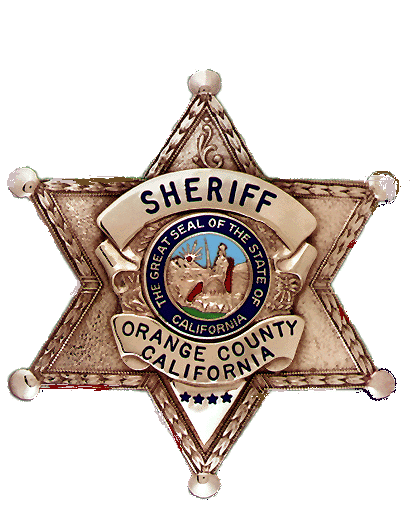                                                    PRYDE                 PERSONAL HISTORY FORM INSTRUCTIONSORANGE COUNTY SHERIFF-CORONER DEPARTMENTP.O. BOX 449DON BARNESSANTA ANA, CALIFORNIA 92702SHERIFF-CORONERTELEPHONE (714) 834-5311AUTHORIZATION TO RELEASE INFORMATIONI am an applicant for the position ofwith the Orange County FULL NAME:FULL NAME:FULL NAME:ADDRESS:(Full Legal Signature) (Full Legal Signature) (Full Legal Signature) (Signature to be witnessed)(Signature to be witnessed)(Signature to be witnessed)(Signature to be witnessed)PRINT NAME:PRINT NAME:PRINT NAME:CITY/STATE:DATE:DATE:DATE:TELEPHONE:State of CaliforniaState of CaliforniaState of CaliforniaState of CaliforniaState of CaliforniaState of CaliforniaCounty ofCounty ofCounty ofOn       before me,(insert name and title of the officer)(insert name and title of the officer)(insert name and title of the officer)(insert name and title of the officer)(insert name and title of the officer)(insert name and title of the officer)(insert name and title of the officer)personally appearedpersonally appearedpersonally appearedpersonally appearedwho proved to me on the basis of satisfactory evidence to be the person(s) whose name(s) is/are subscribed to the within instrument and acknowledged to me that he/she/they executed the same in his/her/their authorized capacity(ies), and that by his/her/their signature(s) on the instrument the person(s), or the entity upon behalf of which the person(s) acted, executed the instrument. I certify under PENALTY OF PERJURY under the laws of the State of California that the foregoing paragraph is true and correct.WITNESS my hand and official seal.who proved to me on the basis of satisfactory evidence to be the person(s) whose name(s) is/are subscribed to the within instrument and acknowledged to me that he/she/they executed the same in his/her/their authorized capacity(ies), and that by his/her/their signature(s) on the instrument the person(s), or the entity upon behalf of which the person(s) acted, executed the instrument. I certify under PENALTY OF PERJURY under the laws of the State of California that the foregoing paragraph is true and correct.WITNESS my hand and official seal.who proved to me on the basis of satisfactory evidence to be the person(s) whose name(s) is/are subscribed to the within instrument and acknowledged to me that he/she/they executed the same in his/her/their authorized capacity(ies), and that by his/her/their signature(s) on the instrument the person(s), or the entity upon behalf of which the person(s) acted, executed the instrument. I certify under PENALTY OF PERJURY under the laws of the State of California that the foregoing paragraph is true and correct.WITNESS my hand and official seal.who proved to me on the basis of satisfactory evidence to be the person(s) whose name(s) is/are subscribed to the within instrument and acknowledged to me that he/she/they executed the same in his/her/their authorized capacity(ies), and that by his/her/their signature(s) on the instrument the person(s), or the entity upon behalf of which the person(s) acted, executed the instrument. I certify under PENALTY OF PERJURY under the laws of the State of California that the foregoing paragraph is true and correct.WITNESS my hand and official seal.who proved to me on the basis of satisfactory evidence to be the person(s) whose name(s) is/are subscribed to the within instrument and acknowledged to me that he/she/they executed the same in his/her/their authorized capacity(ies), and that by his/her/their signature(s) on the instrument the person(s), or the entity upon behalf of which the person(s) acted, executed the instrument. I certify under PENALTY OF PERJURY under the laws of the State of California that the foregoing paragraph is true and correct.WITNESS my hand and official seal.who proved to me on the basis of satisfactory evidence to be the person(s) whose name(s) is/are subscribed to the within instrument and acknowledged to me that he/she/they executed the same in his/her/their authorized capacity(ies), and that by his/her/their signature(s) on the instrument the person(s), or the entity upon behalf of which the person(s) acted, executed the instrument. I certify under PENALTY OF PERJURY under the laws of the State of California that the foregoing paragraph is true and correct.WITNESS my hand and official seal.who proved to me on the basis of satisfactory evidence to be the person(s) whose name(s) is/are subscribed to the within instrument and acknowledged to me that he/she/they executed the same in his/her/their authorized capacity(ies), and that by his/her/their signature(s) on the instrument the person(s), or the entity upon behalf of which the person(s) acted, executed the instrument. I certify under PENALTY OF PERJURY under the laws of the State of California that the foregoing paragraph is true and correct.WITNESS my hand and official seal.who proved to me on the basis of satisfactory evidence to be the person(s) whose name(s) is/are subscribed to the within instrument and acknowledged to me that he/she/they executed the same in his/her/their authorized capacity(ies), and that by his/her/their signature(s) on the instrument the person(s), or the entity upon behalf of which the person(s) acted, executed the instrument. I certify under PENALTY OF PERJURY under the laws of the State of California that the foregoing paragraph is true and correct.WITNESS my hand and official seal.who proved to me on the basis of satisfactory evidence to be the person(s) whose name(s) is/are subscribed to the within instrument and acknowledged to me that he/she/they executed the same in his/her/their authorized capacity(ies), and that by his/her/their signature(s) on the instrument the person(s), or the entity upon behalf of which the person(s) acted, executed the instrument. I certify under PENALTY OF PERJURY under the laws of the State of California that the foregoing paragraph is true and correct.WITNESS my hand and official seal.who proved to me on the basis of satisfactory evidence to be the person(s) whose name(s) is/are subscribed to the within instrument and acknowledged to me that he/she/they executed the same in his/her/their authorized capacity(ies), and that by his/her/their signature(s) on the instrument the person(s), or the entity upon behalf of which the person(s) acted, executed the instrument. I certify under PENALTY OF PERJURY under the laws of the State of California that the foregoing paragraph is true and correct.WITNESS my hand and official seal.who proved to me on the basis of satisfactory evidence to be the person(s) whose name(s) is/are subscribed to the within instrument and acknowledged to me that he/she/they executed the same in his/her/their authorized capacity(ies), and that by his/her/their signature(s) on the instrument the person(s), or the entity upon behalf of which the person(s) acted, executed the instrument. I certify under PENALTY OF PERJURY under the laws of the State of California that the foregoing paragraph is true and correct.WITNESS my hand and official seal.who proved to me on the basis of satisfactory evidence to be the person(s) whose name(s) is/are subscribed to the within instrument and acknowledged to me that he/she/they executed the same in his/her/their authorized capacity(ies), and that by his/her/their signature(s) on the instrument the person(s), or the entity upon behalf of which the person(s) acted, executed the instrument. I certify under PENALTY OF PERJURY under the laws of the State of California that the foregoing paragraph is true and correct.WITNESS my hand and official seal.who proved to me on the basis of satisfactory evidence to be the person(s) whose name(s) is/are subscribed to the within instrument and acknowledged to me that he/she/they executed the same in his/her/their authorized capacity(ies), and that by his/her/their signature(s) on the instrument the person(s), or the entity upon behalf of which the person(s) acted, executed the instrument. I certify under PENALTY OF PERJURY under the laws of the State of California that the foregoing paragraph is true and correct.WITNESS my hand and official seal.SignatureSignature(Seal)(Seal)(Seal)(Seal)(Seal)(Seal)(Seal)(Seal)(Seal)(Seal)(Seal)(Seal)(Seal)(Seal)SHERIFF’S DEPARTMENT COUNTYSANTA ANA, CALIFORNIASHERIFF’S DEPARTMENT COUNTYSANTA ANA, CALIFORNIASHERIFF’S DEPARTMENT COUNTYSANTA ANA, CALIFORNIASHERIFF’S DEPARTMENT COUNTYSANTA ANA, CALIFORNIASHERIFF’S DEPARTMENT COUNTYSANTA ANA, CALIFORNIASHERIFF’S DEPARTMENT COUNTYSANTA ANA, CALIFORNIASHERIFF’S DEPARTMENT COUNTYSANTA ANA, CALIFORNIASHERIFF’S DEPARTMENT COUNTYSANTA ANA, CALIFORNIAINSTRUCTIONS:All answers are to be completed neatly in black ink or typewritten on this form.  Each question must be answered, leaving no blanks.  If the question does not apply, enter “DNA” in the space provided for the answer.1.  Legal Name1.  Legal Name1.  Legal NameLastLastLastFirstFirstFirstFirstMiddleMiddle2.  Aliases-Nicknames      (List all names you have ever been known by and the circumstances)2.  Aliases-Nicknames      (List all names you have ever been known by and the circumstances)2.  Aliases-Nicknames      (List all names you have ever been known by and the circumstances)2.  Aliases-Nicknames      (List all names you have ever been known by and the circumstances)2.  Aliases-Nicknames      (List all names you have ever been known by and the circumstances)2.  Aliases-Nicknames      (List all names you have ever been known by and the circumstances)2.  Aliases-Nicknames      (List all names you have ever been known by and the circumstances)2.  Aliases-Nicknames      (List all names you have ever been known by and the circumstances)2.  Aliases-Nicknames      (List all names you have ever been known by and the circumstances)2.  Aliases-Nicknames      (List all names you have ever been known by and the circumstances)2.  Aliases-Nicknames      (List all names you have ever been known by and the circumstances)2.  Aliases-Nicknames      (List all names you have ever been known by and the circumstances)3.  Date of Birth3.  Date of Birth4.  Place of Birth (City, County, State)4.  Place of Birth (City, County, State)4.  Place of Birth (City, County, State)4.  Place of Birth (City, County, State)4.  Place of Birth (City, County, State)4.  Place of Birth (City, County, State)5.  Social Security Number5.  Social Security Number5.  Social Security Number5.  Social Security Number6.  If a Naturalized Citizen, list the City, County and State where Naturalized.6.  If a Naturalized Citizen, list the City, County and State where Naturalized.6.  If a Naturalized Citizen, list the City, County and State where Naturalized.6.  If a Naturalized Citizen, list the City, County and State where Naturalized.6.  If a Naturalized Citizen, list the City, County and State where Naturalized.6.  If a Naturalized Citizen, list the City, County and State where Naturalized.6.  If a Naturalized Citizen, list the City, County and State where Naturalized.6.  If a Naturalized Citizen, list the City, County and State where Naturalized.6.  If a Naturalized Citizen, list the City, County and State where Naturalized.6.  If a Naturalized Citizen, list the City, County and State where Naturalized.6.  If a Naturalized Citizen, list the City, County and State where Naturalized.6.  If a Naturalized Citizen, list the City, County and State where Naturalized.7.  SexAgeHeightHeightWeightBuild (Light, Medium, Heavy)Build (Light, Medium, Heavy)ComplexionComplexionHairHairEyes8.  Scars, tattoos, or other distinguishing marks.8.  Scars, tattoos, or other distinguishing marks.8.  Scars, tattoos, or other distinguishing marks.8.  Scars, tattoos, or other distinguishing marks.8.  Scars, tattoos, or other distinguishing marks.8.  Scars, tattoos, or other distinguishing marks.8.  Scars, tattoos, or other distinguishing marks.8.  Scars, tattoos, or other distinguishing marks.8.  Scars, tattoos, or other distinguishing marks.9.  Residence address (Number, Street, City, State, Zip Code)9.  Residence address (Number, Street, City, State, Zip Code)9.  Residence address (Number, Street, City, State, Zip Code)9.  Residence address (Number, Street, City, State, Zip Code)List the telephone number(s) where you can be contacted.List the telephone number(s) where you can be contacted.E-mail Addresses:Home #  Cell #	PrimaryHome #  Cell #secondary10.  Marital Status(Check one or more)  Never Been Married  Divorced  Married  Widowed  Separated  Re-married11.  Name of Present Spouse (First, Middle, Last Name)11.  Name of Present Spouse (First, Middle, Last Name)11.  Name of Present Spouse (First, Middle, Last Name)11.  Name of Present Spouse (First, Middle, Last Name)12.  If divorced or annulled, list prior marriages in order of occurrence.  (If additional space is needed, use the blank sheet following this page.)         12.  If divorced or annulled, list prior marriages in order of occurrence.  (If additional space is needed, use the blank sheet following this page.)         12.  If divorced or annulled, list prior marriages in order of occurrence.  (If additional space is needed, use the blank sheet following this page.)         12.  If divorced or annulled, list prior marriages in order of occurrence.  (If additional space is needed, use the blank sheet following this page.)         Name of Former SpouseName of Former SpouseName of Former SpouseName of Former Spouse17.  Driver’s License Number and State Class of LicenseExpiration Date15.  Please list Names, Addresses, and Phone Numbers of three Personal Character References. 15.  Please list Names, Addresses, and Phone Numbers of three Personal Character References. 15.  Please list Names, Addresses, and Phone Numbers of three Personal Character References. 15.  Please list Names, Addresses, and Phone Numbers of three Personal Character References. Name (First, Middle, Last)Residence Address (Number, Street, City, State, Zip Code)Residence Address (Number, Street, City, State, Zip Code)Area Code/TelephoneHow does this person know you?How does this person know you?Email AddressEmail AddressName (First, Middle, Last)Residence Address (Number, Street, City, State, Zip Code)Residence Address (Number, Street, City, State, Zip Code)Area Code/TelephoneHow does this person know you?How does this person know you?Email AddressEmail AddressName (First, Middle, Last)Residence Address (Number, Street, City, State, Zip Code)Residence Address (Number, Street, City, State, Zip Code)Area Code/TelephoneHow does this person know you?How does this person know you?Email AddressEmail AddressPART VI   ARREST INFORMATIONPART VI   ARREST INFORMATION18.    Yes      NoHave you ever been detained by a law enforcement officer?  If the answer is “Yes”, explain below why you were detained.  19.    Yes      No  Have you ever been arrested and released by a misdemeanor citation?  If the answer is “Yes”, what was the offense listed on the citation?  Please explain.20.    Yes      NoHave you ever been arrested and booked into a jail facility?  If the answer is “Yes”, what was the offense and where were you booked?  Please explain.23.  Is there anything else you wish to disclose that will assist us in conducting your background investigation more expeditiously?  If “Yes”, please explain.23.  Is there anything else you wish to disclose that will assist us in conducting your background investigation more expeditiously?  If “Yes”, please explain.23.  Is there anything else you wish to disclose that will assist us in conducting your background investigation more expeditiously?  If “Yes”, please explain.23.  Is there anything else you wish to disclose that will assist us in conducting your background investigation more expeditiously?  If “Yes”, please explain.23.  Is there anything else you wish to disclose that will assist us in conducting your background investigation more expeditiously?  If “Yes”, please explain.23.  Is there anything else you wish to disclose that will assist us in conducting your background investigation more expeditiously?  If “Yes”, please explain.23.  Is there anything else you wish to disclose that will assist us in conducting your background investigation more expeditiously?  If “Yes”, please explain.BACKGROUND INVESTIGATION CONSENTBACKGROUND INVESTIGATION CONSENTBACKGROUND INVESTIGATION CONSENTBACKGROUND INVESTIGATION CONSENTBACKGROUND INVESTIGATION CONSENTBACKGROUND INVESTIGATION CONSENTBACKGROUND INVESTIGATION CONSENTI, the undersigned, authorize the Orange County Sheriff’s Department, and its agents, to independently research my background, character, credit and criminal record, past employment and education.  This includes contacting references and other persons, reviewing records maintained by any of these persons, both public and private organizations.  This may include investigating whether you have been involved in any insurance, unemployment or worker’s compensation related fraud. I, the undersigned, authorize the Orange County Sheriff’s Department, and its agents, to independently research my background, character, credit and criminal record, past employment and education.  This includes contacting references and other persons, reviewing records maintained by any of these persons, both public and private organizations.  This may include investigating whether you have been involved in any insurance, unemployment or worker’s compensation related fraud. I, the undersigned, authorize the Orange County Sheriff’s Department, and its agents, to independently research my background, character, credit and criminal record, past employment and education.  This includes contacting references and other persons, reviewing records maintained by any of these persons, both public and private organizations.  This may include investigating whether you have been involved in any insurance, unemployment or worker’s compensation related fraud. I, the undersigned, authorize the Orange County Sheriff’s Department, and its agents, to independently research my background, character, credit and criminal record, past employment and education.  This includes contacting references and other persons, reviewing records maintained by any of these persons, both public and private organizations.  This may include investigating whether you have been involved in any insurance, unemployment or worker’s compensation related fraud. I, the undersigned, authorize the Orange County Sheriff’s Department, and its agents, to independently research my background, character, credit and criminal record, past employment and education.  This includes contacting references and other persons, reviewing records maintained by any of these persons, both public and private organizations.  This may include investigating whether you have been involved in any insurance, unemployment or worker’s compensation related fraud. I, the undersigned, authorize the Orange County Sheriff’s Department, and its agents, to independently research my background, character, credit and criminal record, past employment and education.  This includes contacting references and other persons, reviewing records maintained by any of these persons, both public and private organizations.  This may include investigating whether you have been involved in any insurance, unemployment or worker’s compensation related fraud. I, the undersigned, authorize the Orange County Sheriff’s Department, and its agents, to independently research my background, character, credit and criminal record, past employment and education.  This includes contacting references and other persons, reviewing records maintained by any of these persons, both public and private organizations.  This may include investigating whether you have been involved in any insurance, unemployment or worker’s compensation related fraud. DateSigned